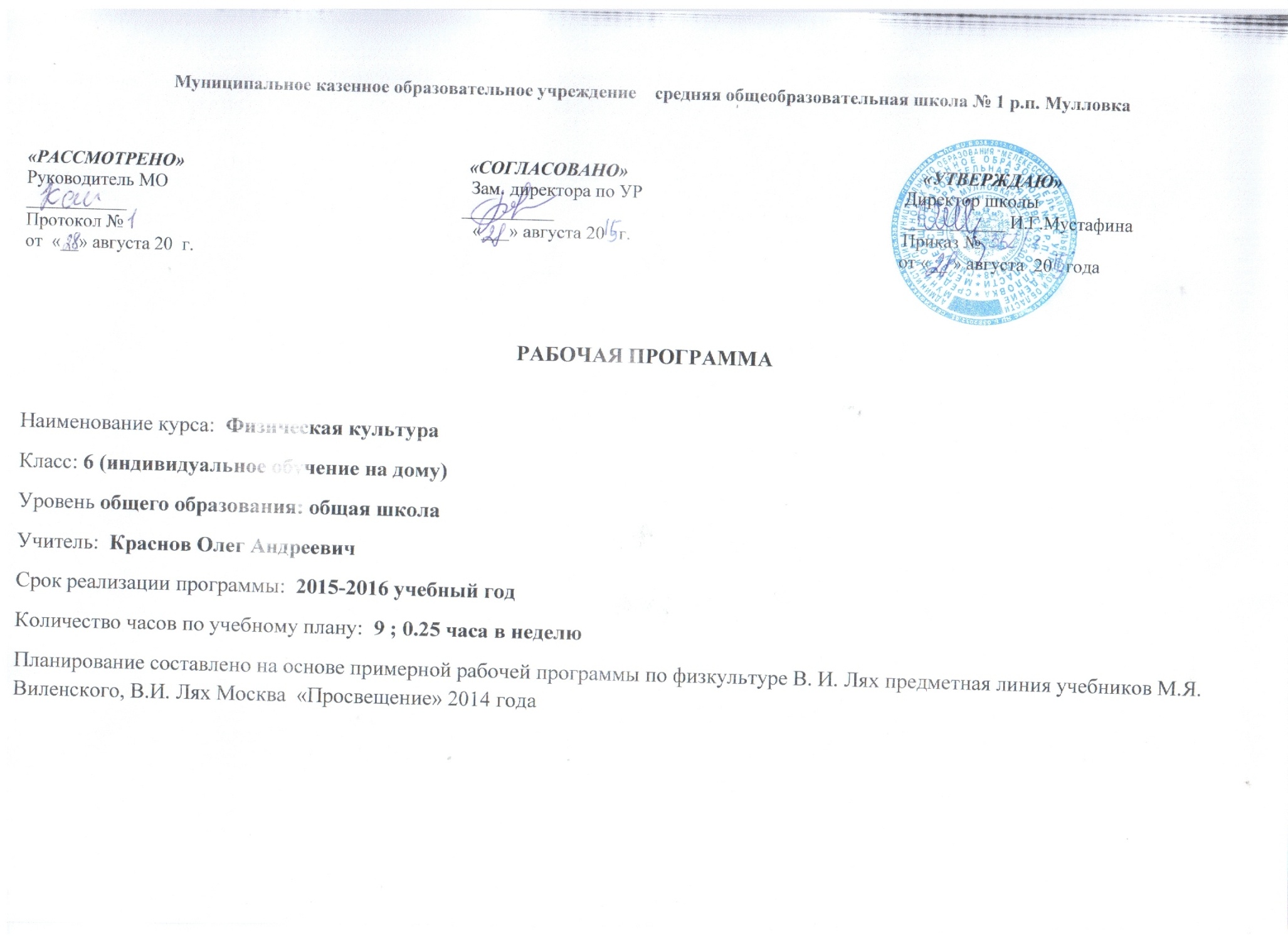 Пояснительная записка       Рабочая программа разработана с учётом федерального государственного образовательного стандарта основного общего образования по предмету физическая культура с элементами основы безопасности и жизнедеятельности, авторской программы основного общего образования. Физическая культура 5-9 классы. Автор программы В,И. Лях. Предметная линия учебников М.Я. Виленского, В.И. Ляха 5-9 класс. Москва «Просвещение» 2014  и  рабочая  программа по ОБЖ  А.Т. Смирнова 5-9 классы 2 издание Москва «Просвещение» 2012 год.	Изучение физической культуры в основной школе направлено достижение следующей цели: формирование физической культуры личности учащегося посредством освоения основ физкультурной деятельности с общефизической и спортивно-оздоровительной направленностью. Из которой соответственно вытекают следующие задачи:формирование знаний и способов развития физических качеств, организаций и проведения самостоятельных занятий общефизической и спортивной подготовкой;формирование у учащихся модели безопасного поведения в повседневной жизни в транспортной среде и чрезвычайных  ситуациях.развитие функциональных возможностей организма, скоростных, скоростно-силовых, координационных способностей, гибкости, выносливости;формирование индивидуальной системы здорового образа жизни..Общая характеристика учебного предмета.Согласно Концепции развития содержания образования в области физической культуры (2001) основой образования по физической культуре и обж является двигательная (физкультурная) деятельность и сохранения безопасности, которая непосредственно связана с совершенствованием физической природы человека. В рамках школьного образования активное освоение данной деятельности позволяет школьникам не только совершенствовать физические качества и укреплять здоровье, осваивать физические упражнения и двигательные действия, но и успешно развивать психические процессы и нравственные качества, формировать со знание и мышление, творческий подход и самостоятельность.Описание места учебного предмета  в учебном плане.Согласно Базисному учебному плану на обязательное изучение всех учебных тем программы отводится 9 часов   из расчета 1 ч в месяц. Вместе с тем, чтобы у учителей физической культуры и ОБЖ были условия для реализации их творческих программ и инновационных разработок, индивидуальных педагогических технологий и подходов.Личностные, метапредметные и предметныерезультаты освоения конкретного учебного предмета, курсаЛичностные и метапредметные результатами обучения будут формироваться в течение учебного года на каждом уроке. Оценка достижений, согласно основной образовательной программы школы,  будет отслеживаться в форме тестирования  в начале и конце учебного года. В 5 классе будет осуществляться мониториг метапредметных результатов регулятивных УУД в области определения цели учебной деятельности.Планируемые образовательные результаты обучающихся.УУД:Личностные: проявлять положительное отношение к занятиям физкультурной деятельностью, накапливать необходимые знания и умения использовать ценности физической культуры для удовлетворения индивидуальных интересов и потребностей, достижения значимых результатов в физическом совершенстве. Владеть знаниями об особенностях физического развития и физической подготовленности; владеть знаниями о функциональных возможностях организма, способах профилактики заболеваний и перенапряжения средствами физической культурыМетапредметные:- познавательные: понимать физическую культуру как явление культуры, способствующей развитию личности человека, сознания и мышления, физических, психических и нравственных качеств, а также как средство организации здорового образа жизни и профилактики вредных привычек.- коммуникативные: владеть культурой речи, вести диалог в доброжелательной и открытой форме, проявлять к собеседнику внимание, интерес и уважение; обсуждать содержание и результаты совместной деятельности, находить компромиссы; владеть умением грамотно излагать и обосновывать свою точку зрения, доводить ее до собеседника.- регулятивные: добросовестно выполнять учебные задания; уметь организовывать места занятий и обеспечивать их безопасность; поддерживать оптимальный уровень работоспособности в процессе учебной деятельности, использовать занятия физической культурой для профилактики психического и физического утомления; владеть широким арсеналом двигательных действий из базовых видов спорта, активно их использовать в самостоятельно организуемой физкультурно-оздоровительной деятельности; владеть способами наблюдения за показателями физического развития и физической подготовленности.Предметные:Должны знать и иметь представление: правила техники безопасности на уроках лёгкой атлетики; влияние легкоатлетических упражнений на укрепление здоровья; понятия: спринтерский, эстафетный и кроссовый бег; правила соревнований в беге, прыжках и метаниях; названия разучиваемых упражнений; представление о темпе и скорости.Должны уметь: с максимальной скоростью пробегать 60 м. из положения низкого старта; пробегать до 2000 м. и в равномерном темпе бегать до 15 мин; прыгать в длину с места и в высоту с разбега; выполнять челночный бег 3x10 м/с., метание малого мяча на дальность и в цель. Содержание учебного предметаГимнастика с элементами акробатики.Строевые упражнения. Строевой шаг,    размыкание и смыкание на месте.Общеразвивающие упражнения без предметов и  с предметами, развитие координационных, силовых способностей, гибкости и правильной осанки: сочетание различных положений рук, ног, туловища. Сочетание движений руками с ходьбой на месте и в движении, с маховыми движениями ногой, с подскоками, с приседаниями, с поворотами. Общеразвивающие упражнения с повышенной амплитудой для плечевых, локтевых, тазобедренных, коленных  суставов   и   позвоночника.   Общеразвивающие упражнения в парах. Мальчики: с набивным и большим мячом, гантелями (1-). Девочки: с обручами, скакалками, большим мячом, палками. Эстафеты и игры с использованием гимнастических упражнений и инвентаря. Прыжки со скакалкой.Легкая атлетика.Техника спринтерского бега: высокий    старт от 15 до . Бег с ускорением от 30 до . Скоростной бег до . Бег на результат .Техника длительного бега: бег в равномерном темпе до 15 мин. Бег на .Техника прыжка в длину: прыжки в длину с 7—9 шагов разбега способом «согнув ноги».Техника прыжка в высоту: прыжки  в высоту с 3—5 шагов   разбега способом «перешагивание».История олимпийских игр- описание системы олимпиады.Перечень учебно-методического и материально-технического обеспеченияДля отражения количественных показателей в требованиях используется следующая система обозначений:
       Д — демонстрационный экземпляр (1 экз., кроме специально оговоренных случаев);       К — комплект (из расчета на каждого учащегося исходя из реальной наполняемости класса);       Г — комплект, необходимый для практической работы в группах, насчитывающих несколько учащихся.Список литературыУчебник по физической культуре 5 класс, под ред.А.П. Матвеев2013г.Уроки и планирование по физической культуре 5-9классов, А.Г. Вавилова, .Оценка качества по физической культуре 5-9 классов, Мин обр. РФ « Дрофа» , .Тематическое планирование 1-11кл., В.И.Лях, ..Физическая культура 5-7 классов, Учебник автор Виленский М.Я, А,А, Зданевич, «Просвещение», 2006г.Журналы: « Физическая культура в школе», «Спорт в школе».Название цифровыхобразовательных ресурсовЭлектронный адресЭлектронный инновационный  учебно-методический комплекс «Новая начальная школа» на сайте единой  цифровой  образовательной коллекцииhttp://school-collection.edu.ruСайт Российской государственной детской библиотекиhttp://www.rgdb.ruСайт «Сообщество взаимопомощи учителей «Мы вместе»http://pedsovet.su/load/100Поурочные планы, методическая копилка, информационные технологии в школеwww.uroki.ruПрезентации уроков «Начальная школа».http://nachalka.info/about/193Я иду на урок начальной школы (материалы к уроку)http://nsc.1september.ru/urokШкольный портал ПроШколу.руhttp://www.proshkolu.ruУчебные материалы и словари на сайте «Кирилл и Мефодий»www.km.ru/ed№п/пНаименование объектов и средств материально-технического оснащенияНеобходимое количествоПримечание№п/пНаименование объектов и средств материально-технического оснащенияОсновная школаПримечание1Библиотечный фонд (книгопечатная продукция)Библиотечный фонд (книгопечатная продукция)Библиотечный фонд (книгопечатная продукция)1.1Стандарт основного общего образования по физической культуре	ДСтандарт по физической культуре, примерные программы, авторские рабочие программы входят в состав обязательного программно-методического обеспечения кабинета по физической культуре (спортивного зала)1.2Примерная программа по физической культуре среднего (полного) общего образования (базовый профиль)ДСтандарт по физической культуре, примерные программы, авторские рабочие программы входят в состав обязательного программно-методического обеспечения кабинета по физической культуре (спортивного зала)1.3Авторские рабочие программы по физической культуре	ДСтандарт по физической культуре, примерные программы, авторские рабочие программы входят в состав обязательного программно-методического обеспечения кабинета по физической культуре (спортивного зала)1.4Учебник по физической культуреГВ библиотечный фонд входят комплекты учебников, рекомендованных или допущенных Министерством образования и науки РФ1.5Научно-популярная и художественная литература по физической культуре, спорту, олимпийскому движению	ДВ составе библиотечного фонда1.6Методические издания по физической культуре для учителей	ДМетодические пособия и рекомендации, журнал «Физическая культура в школе»2Демонстрационные печатные пособияДемонстрационные печатные пособияДемонстрационные печатные пособия2.1Таблицы по стандартам физического развития и физической подготовленности	Д2.2Плакаты методические	ДКомплекты плакатов по методике обучения двигательным действиям, гимнастическим комплексам, общеразвивающим и корригирующим упражнениям3Экранно-звуковые пособияЭкранно-звуковые пособияЭкранно-звуковые пособия3.1Видеофильмы по основным разделам и темам учебного предмета «физическая культура»	Д4 Учебно-практическое и учебно-лабораторное оборудование  Учебно-практическое и учебно-лабораторное оборудование  Учебно-практическое и учебно-лабораторное оборудование 4.1Щит баскетбольный игровойД4.2Щит баскетбольный тренировочныйГ4.3Стенка гимнастическаяГ4.5Скамейки гимнастическиеГ4.6Стойки волейбольныеД4.7Ворота, трансформируемые для гандбола и мини-футболаД4.8Бревно гимнастическое напольноеД4.9Перекладина гимнастическая пристеннаяД4.10Канат для лазанияД4.11 Обручи гимнастическиеГ4.12 Комплект матов гимнастическихГ4.13 Перекладина навесная универсальнаяД4.14Набор для подвижных игр К4.15Аптечка медицинскаяД4.19Мячи футбольныеГ4.20Мячи баскетбольныеГ4.21Мячи волейбольныеГ4.22Сетка волейбольнаяД4.23Оборудование полосы препятствийД5 Спортивные залы (кабинеты) Спортивные залы (кабинеты) Спортивные залы (кабинеты)5.1 Спортивный зал игровой (гимнастический) С раздевалками для мальчиков и девочек5.2 Кабинет учителя Включает в себя: рабочий стол, стулья, сейф, шкафы книжные (полки), шкаф для одежды5.3 Подсобное помещение для хранения инвентаря и оборудования Включает в себя стеллажи, контейнеры6 Пришкольный стадион (площадка) Пришкольный стадион (площадка) Пришкольный стадион (площадка)6.1 Легкоатлетическая дорожкаД6.2Сектор для прыжков в длину	Д6.3Игровое поле для футбола (мини-футбола)	Д6.6Лыжная трасса	Д